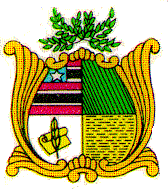 ESTADO DO MARANHÃOAssembleia Legislativa do Estado do MaranhãoAvenida Jerônimo de Albuquerque s/n-Sítio Rangedor – CohafumaSão Luís - MA - 65.071-750  - www.al.ma.leg.brGabinete do Deputado César PiresPROJETO DE RESOLUÇÃO LEGISLATIVA Nº               /2021Concede a Medalha Manoel Beckman ao engenheiro elétrico Sandoval de Araújo Feitosa Neto, Diretor na Agência Nacional de Energia Elétrica – ANEEL.	Art. 1º - Fica concedida a Medalha Manoel Beckman ao Senhor Sandoval de Araújo Feitosa Neto.	Art. 2º - Esta Resolução Legislativa entrará em vigor na data de sua publicação.Plenário deputado Nagib Haickel do Palácio Manoel Beckman, em 14 de junho de 2021.César PiresDeputado EstadualJUSTIFICATIVANatural de Oeiras, estado do Piauí, Sandoval de Araújo Feitosa Neto chegou ao Maranhão muito jovem e com muitos sonhos para estudar Engenharia Elétrica na Universidade Federal do Maranhão – UFMA, e desde esse momento, nunca mais abandonou o povo maranhense e tem se tornado, cada vez mais, um facilitador e apoiador do desenvolvimento econômico e social do nosso Estado.  ApósMesmo antes de se graduar em engenharia elétrica pela UFMA em 2003, foi contratado pela então Companhia Energética do Maranhão – Cemar, e desbravou as regiões da Baixada Maranhense e do Pindaré, atuando nas cidades de Pinheiro e Santa Inês, onde deixou amigos e grande ajuda no desenvolvimento dessas regiões levando energia elétrica a essa população.Além de ser engenheiro pela UFMA, Sandoval Feitosa também é Mestre pela Universidade de Brasília – Unb, e tem MBA em gestão empresarial pela Fundação Getúlio Vargas – FGV, além de diversos cursos e treinamentos no Brasil e no exterior. Profissional nacionalmente conhecido, Sandoval Feitosa exerce, desde maio de 2018, o cargo de Diretor na Agência Nacional de Energia Elétrica – ANEEL.Coincidente com o cargo de Diretor da ANEEL, Sandoval Feitosa foi eleito, entre os anos de 2018 e 2020, Diretor da ABAR – Associação Brasileira das Agências de Regulação, entidade nacional representativa das Agências de Regulação de Serviços Públicos, responsável pelo fortalecimento e discussão do marco regulatório das Agências, municipais, intermunicipais, estaduais e federais de Regulação.Na ANEEL exerceu também diversos cargos de destaque de âmbito nacional, dentre eles o de Assessoria da Diretoria, o de Superintendente de Regulação dos Serviços de Transmissão e o de Superintendente de Fiscalização dos Serviços de Eletricidade, essa área responsável pela fiscalização de todas as concessionárias de distribuição e transmissão de energia elétrica no país, além de também ter atuado como fiscal da agência, oportunidade em que realizou inúmeras diligências de fiscalização pelo país, sendo muitas delas no estado do Maranhão.	Apesar de possuir atuação em todo o país, o Sandoval Feitosa mantém seus compromissos com a região Nordeste, e principalmente o estado do Maranhão, na luta pelo desenvolvimento econômico e pela diminuição da desigualdade social.Na área de inclusão e desenvolvimento social, Sandoval Feitosa tem trabalhando incansavelmente para que mais famílias tenham acesso à Tarifa Social de Energia Elétrica, um programa do Governo Federal que dá descontos nas contas de luz a consumidores de baixa renda. Por causa das ações do Dr. Sandoval, o número de famílias maranhenses recebendo o benefício, que em março de 2019 era cerca de 617 mil, atualmente está em 850 mil, um aumento de 38% em apenas dois anos, graças a diversas ações junto à Equatorial Maranhão. Em outras palavras, as ações do Cidadão ora homenageado possibilitaram que mais 233 mil famílias de baixa renda de todo o estado do Maranhão passassem a receber descontos nas suas faturas de energia elétrica. Em números gerais, cerca de 1 milhão de cidadãos maranhenses passaram a ser beneficiados pela Tarifa Social em virtude das ações do Dr. Sandoval, sobrando mais dinheiro para que possam sustentar suas famílias e movimentar a economia local.As ações do Dr. Sandoval em apoio à nossa gente vão mais além: chegam àquelas famílias mais isoladas no meio da Amazônia. Ele é relator de um processo na ANEEL que objetiva regulamentar o atendimento com energia elétrica para as comunidades mais isoladas de nosso Estado: o chamado Mais Luz para a Amazônia. Graças a essa política, estima-se que 1.825 famílias maranhenses residentes em áreas remotas poderão ter acesso ao serviço público de energia elétrica. O nosso homenageado tem trabalhado no estabelecimento de uma regulamentação mais moderna e alinhada às políticas públicas, permitindo que os cidadãos maranhenses que moram nas regiões mais remotas da Amazônia Legal tenham também o direito ao acesso à energia elétrica e, por consequência, aos benefícios que esse insumo essencial à vida moderna pode aportar aos consumidores. Trago aqui as palavras que o próprio Sandoval Feitosa utilizou em seu voto para retratar essa política pública que “é antes de mais nada inclusiva, socialmente justa e que busca dar cidadania às pessoas que residem em áreas remotas, mas que igualmente são cidadãos brasileiros”.Dado esse histórico de atuação em favor do povo, as ações de Sandoval Feitosa durante a pandemia de Covid-19 não podiam ser diferentes. Ele não deixou de lado o apoio à população mais necessitada e, logo no início da pandemia, relatou um processo e levou ao Colegiado da ANEEL medidas para proteger a população mais vulnerável, impedindo o corte de energia dos consumidores que não conseguissem pagar suas contas. Em março deste ano, quando nos deparamos com a terrível segunda onda da pandemia, o Sandoval Feitosa novamente interveio, relatando um processo que suspendeu o corte de energia para os consumidores de baixa renda e alterou o índice de reajuste das contas atrasadas para que os consumidores não fossem onerados. Com essa mudança,  Sandoval Feitosa conseguiu modificar o índice de cobrança de dívidas dos consumidores de energia elétrica: retirou o IGP-M, que estava em 31%, e colocou o IPCA, que estava em 6%, uma taxa muito mais de acordo com o momento delicado que estamos vivendo. Com essa ação, ele amparou os consumidores de energia elétrica mais vulneráveis – não só do Maranhão, mas do Brasil todo – e os protegeu de taxas de juros destoantes da realidade econômica em meio ao cenário de pandemia.Na esfera do desenvolvimento econômico, Sandoval Feitosa, sabendo que a confiabilidade do fornecimento de energia elétrica é vetor fundamental de crescimento, desenvolvimento social e econômico das sociedades modernas, conduziu um processo para alterar as regras que tratam da qualidade da energia, com o objetivo de reduzir desigualdades e incentivar as concessionárias a prestarem um serviço de qualidade, de forma isonômica, e que alcance todos os cidadãos, sobretudo os mais pobres. Os números comprovam o trabalho já realizado: em 2012, as famílias do Maranhão ficaram sem energia elétrica, em média, durante quase 22 horas ao longo do ano. Esse número caiu para 13,7 horas em 2020, uma redução de 37% graças ao trabalho que a ANEEL tem feito nos últimos anos, com o apoio fundamental do Dr. Sandoval. Com as novas regras para a qualidade da energia com as quais Feitosa nos brindou, os maranhenses serão cada vez mais bem atendidos, com energia elétrica constante em suas residências. No voto que motivou as alterações regulamentares para melhoria da qualidade, o Dr. Sandoval destacou que:“o atendimento precário do serviço de distribuição de energia aos mais pobres, que pagam tarifas iguais às dos demais consumidores, acentua as desigualdades regionais em nosso país que já é desigual na distribuição de diversas outras riquezas e oportunidades. Não pode a eletricidade contribuir para piorar ainda mais esse cenário, pois trata-se de um bem essencial a sociedade”.Por fim, gostaria de evidenciar as ações que Sandoval Feitosa fez para permitir que fosse criado o “Atlas de Energia do Maranhão”. O projeto, que conta com a participação da UFMA, juntamente com diversas outras universidades, Geramar e a Equatorial MA, e que possibilitará que os potenciais de geração de energia a partir dos ventos maranhenses (energia eólica) e do sol do nosso Estado (energia solar fotovoltaica) sejam conhecidos e explorados por empresas que trarão desenvolvimento para nossa região e qualidade de vida para a população maranhense. Graças ao Dr. Sandoval, o nosso sol e o vento do Maranhão transformarão a realidade de nossa gente trazendo geração de emprego, renda e desenvolvimento.Esse relato mostra uma parte das incontáveis ações em favor do Maranhão e de seu povo que o Sandoval Feitosa tem incessantemente realizado. Homenageá-lo com a Medalha Manoel Beckman é uma forma de reconhecimento e de agradecimento do nosso povo a esse cidadão exemplar que tanto contribui com a nossa gente.César PiresDeputado Estadual